Rahmen und Schattierung – Format übertragenNur die Affen, voller Schnacken,
Haben Vor- und Hinterhand;
Emsig mümmeln ihre Backen;
Gerne hockt man beieinand.Rahme die ersten vier Zeilen ein und schattiere sie mit einem hellen Gelb
(Hineinklicken auf eine beliebige Zeile; dann Registerkarte Start / Gruppe Absatz / Symbol Rahmen /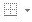 Rahmen und Schattierung  ...          )Ein lustiges GedichtRahme in der oberen Zeile jedes Wort einzeln ein und färbe den Hintergrund und Textfarbe bei jedem Wort anders! (Einzelnes Wort markieren, dann Registerkarte Start / Gruppe Absatz / Symbol Schattierung)Verwende für diese Zeile die Formatvorlage Überschrift 1! (Registerkarte  Start / Gruppe Formatvorlagen / Symbol Überschrift 1 oder Short-Cut [Alt + 1])Verwende für diese Zeile die Formatvorlage Überschrift 2. (Registerkarte Start / Gruppe Formatvorlagen / Symbol Überschrift 1 oder Short-Cut [Alt + 2])Lösche das Format des unten angeführten Textes: (Registerkarte Start / Gruppe Formatvorlagen / Formatvorlage Standard)Dieser Text wurde mit der Formatvorlage Titel bearbeitet.Füge nach diesem Satz zwei Leerzeilen ein. (zweimal Eingabetaste)Setze einen Seitenumbruch nach diesem Absatz. (Registerkarte  Einfügen / Gruppe Seiten / Seitenumbruch oder Registerkarte  Seitenlayout / Gruppe Seite einrichten / Umbrüche bzw. Tastenkombination STRG+Eingabetaste)Formatiere die folgenden beiden Absätze mit einem linken Einzug von 2 cm und mach einen Rahmen herum:Unsere Projekttage führen uns heuer in den Nationalpark Hohe Tauern in das Obersulzbachtal. Wir fahren mit dem Zug von Golling nach Zell am See und weiter nach Neukirchen am Großvenediger. Von der Bahnstation aus wird unser Gepäck mit dem Tälertaxi  auf die Hofrat Keller Hütte gebracht. Wir wandern zu Fuß zu unserem Quartier im Nationalpark Hohe Tauern.Formatiere den Text oberhalb im Blocksatz.Verbinde die beiden Absätze nach Großvenediger zu einem einzigen Absatz. (Lösch das Absatzendezeichen nach Großvenediger)Übertrage das Format des farbigen Wortes auf den daneben stehenden Satz 
(Verwende die Schaltfläche                                  Klick in die Vorlage,  „Pinsel“ wählen und dann in den zu ändernden Text klicken)                )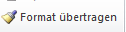 Easy4me    Easy4me hat viele Übungen zum ECDLECDL: Wenn ich 7 Module bestanden habe, bin ich Kaiser!